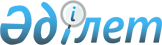 О переименовании аула Ленина Корагатинского аульного округа района Турара Рыскулова в аул имени Рахима Сабденова.Решение Жамбылского областного маслихата и Акима Жамбылской области от 25 мая 2002 года N 13-7. Зарегистрировано управлением юстиции Жамбылской области 12.06.2002 г. за N 632.
      Рассмотрев предложения маслихата и акима района Турара Рыскулова, учитывая положительное заключение ономастической комиссии при акиме области, руководствуясь статьями 5, 11 
 Закона 
 "Об административно-территориальном устройстве Республики Казахстан" областной маслихат и аким области РЕШИЛИ:



      1. Переименовать аул Ленина Корагатинского аульного округа района Турара Рыскулова в аул имени Рахима Сабденова.



      2. Просить Государственную ономастическую комиссию при Правительстве Республики Казахстан дать согласие на данное решение.

      Председатель сессии            Аким области



      областного маслихата

      Секретарь областного маслихата

					© 2012. РГП на ПХВ «Институт законодательства и правовой информации Республики Казахстан» Министерства юстиции Республики Казахстан
				